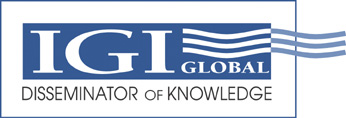 701 E. Chocolate Avenue   Hershey PA 17033-1240, USATel: 717/533-8845 Fax: 717/533-8661Authorization of UseI hereby grant permission to IGI Global (formerly Idea Group Inc.) to use the following photograph(s) of myself or of my child for reproduction within the context of the chapter ***insert chapter title here*** in the book ***insert book title here*** without further consideration or compensation. I acknowledge IGI Global’s right to crop or treat the photograph at its discretion to ensure the quality of the publication in which it is included.Insert Photograph Here: Name (Please print): 						Signature:___________________________________________________________________________________Name of Child (if applicable): 					Relationship to Child (if applicable):___________________________________________________________________________________Date: ____________________ 